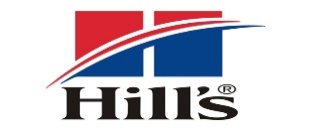 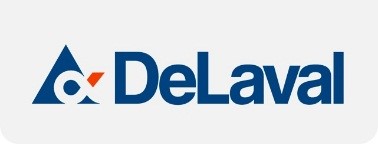 МИНИСТЕРСТВО СЕЛЬСКОГО ХОЗЯЙСТВА РФМИНИСТЕРСТВО СЕЛЬСКОГО ХОЗЯЙСТВА И ПРОДОВОЛЬСТВИЯ РТФГБОУ ВО «КАЗАНСКАЯ ГОСУДАРСТВЕННАЯ АКАДЕМИЯ ВЕТЕРИНАРНОЙ МЕДИЦИНЫ ИМЕНИ Н.Э. БАУМАНА»СОВЕТ МОЛОДЫХ УЧЕНЫХ И СПЕЦИАЛИСТОВ КАЗАНСКОЙ ГАВМ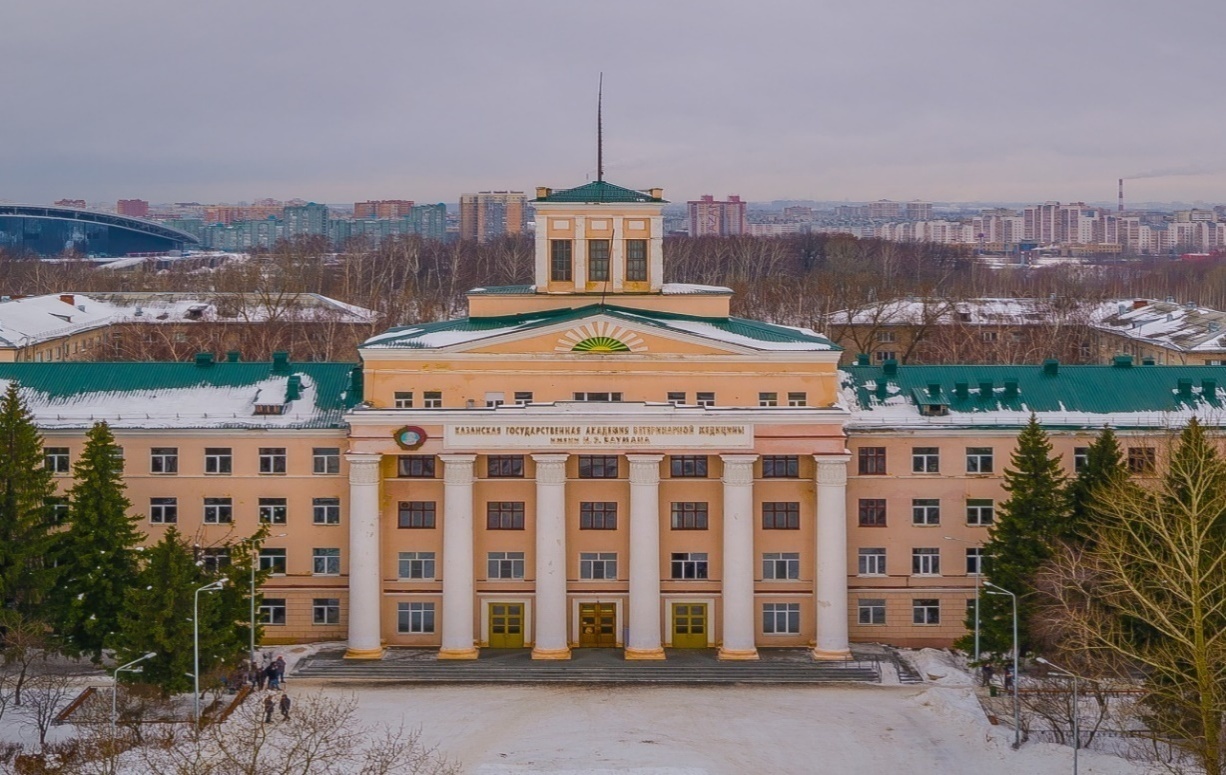 ПРОГРАММАМеждународной научно-практической конференции «Современные проблемы и достижения зооветеринарной науки»30-31 мая 2019 годаОрганизационный комитет:Равилов Р.Х. – ректор ФГБОУ ВО Казанская ГАВМ; Волков А.Х. – проректор по учебной и воспитательной работе;Ахметов Т.М. – проректор по научной работе; Рахматов Л.А. – начальник научно-информационного отдела;Тамимдаров Б.Ф. – председатель Совета молодых ученых и специалистов;Камалдинов И.Н. – зам. декана факультета ветеринарной медицины;Папаев Р.М. – председатель НИРС академии;Чурина З.Г. – специалист научно-информационного отдела;Макаров А.С. – доцент кафедры ЭОМИТ;Морова И.Ю. – технический секретарь.ПОРЯДОК РАБОТЫ КОНФЕРЕНЦИИ30 мая 2019 годаМесто проведения: ФГБОУ ВО «Казанская государственная академия ветеринарной медициныимени Н.Э. Баумана», г. Казань, Сибирский тракт 35.8.30-9.40 – Регистрация участников (3 этаж). Демонстрация достижений АПК и ученых академии.10.00-10.10 – Открытие Международной конференции (актовый зал академии – 3 этаж). Приветственное слово ректора академии, профессора Равилова Рустама Хаметовича. 10.10-10.25 – Приветственное слово почетных гостей.10.30 – Пленарное заседание (актовый зал академии – 3 этаж).«Государственной ветеринарной службе Республики Татарстан – 200 лет» – профессор, зав. кафедрой организации ветеринарного дела ФГБОУ ВО Казанская ГАВМ – Никитин Иван Николаевич.«Технологии молочного бизнеса ВУЗам» – менеджер-консультант компании DeLaval – Аглиуллова Гульназ.«Место АПК в стратегии социально-экономического развития РТ» – Вице-президент Академии наук РТ, член-корреспондент АН РТ Хоменко Вадим Васильевич.«Клиническая оценка стоматологического статуса лошадей» – директор Центра ветеринарной инновационной медицины Белгородского ГАУ им. В.Я. Горина, профессор Концевая Светлана Юрьевна 11.30-13.30 – Сабантуй-2019 (спортивный стадион академии).13.30-16.00 – Работа конференции (по направлениям и секциям).Круглый стол:Актуальные проблемы зоотехнической науки на современном этапеОрганизатор: Ахметзянова Фирая Казбековна – профессор, зав. кафедрой кормления ФГБОУ ВО Казанская ГАВМ. Место проведения: зал заседаний – 3 этаж ФГБОУ ВО Казанская ГАВМ. Дата и время проведения: 30 мая 2019 г., 13.00 ч. 31 мая 2019 годаМастер-класс: Инновационные технологии и мировые тенденции в профилактике и лечении болезней лошадей (Центр ветеринарной инновационной медицины Белгородского ГАУ).Организатор: директор Центра ветеринарной инновационной медицины Белгородского ГАУ им. В.Я. Горина, профессор Концевая Светлана Юрьевна.Место проведения: клинический корпус ФГБОУ ВО Казанская ГАВМ. Время проведения: 10.00 ч. 